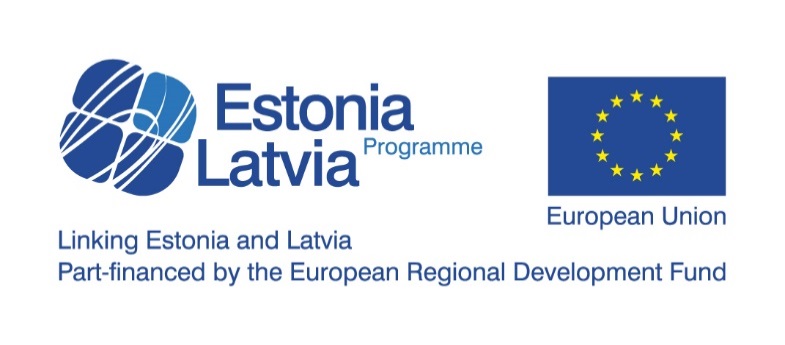 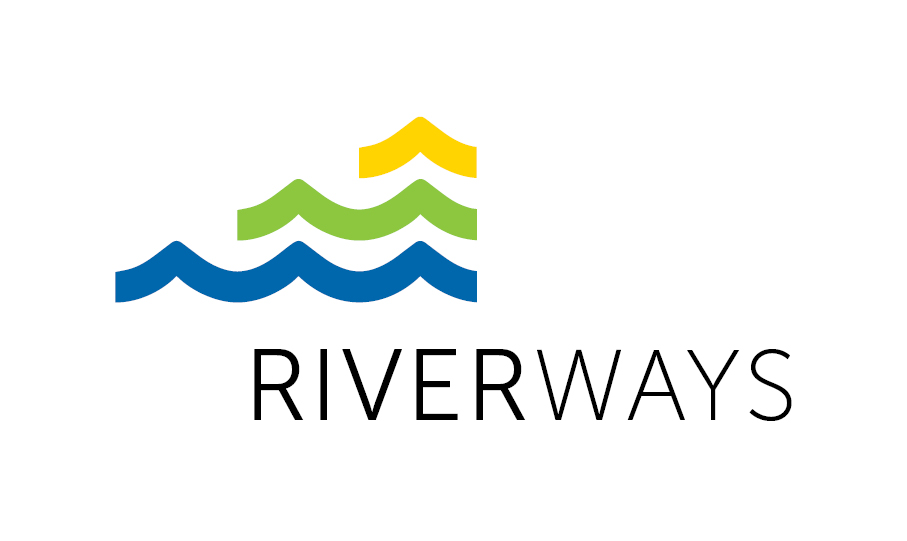 Pāvilostas novada pašvaldībaIEPIRKUMS PUBLISKO IEPIRKUMU LIKUMA 8.1 PANTA KĀRTĪBĀATPŪTAS VIETU INFRASTRUKTŪRAS IZVEIDE UN UZSTĀDĪŠANA NOLIKUMSIepirkuma identifikācijas numurs: PND 2013/21/EST/LATProjekta nosaukums: „Ūdenstūrisma kā dabas un aktīvā tūrisma elements Latvijā un Igaunijā/RIVERWAYS”, Projekta nr. 43385Pāvilosta, 2013Vispārīgā informācijaIepirkuma identifikācijas numurs     PND 2013/21/EST-LATIepirkuma metodeIepirkums saskaņā ar Publisko iepirkumu likuma 8¹.pantu.Atpūtas vietu infrastruktūras izveide un uzstādīšana     Igaunijas-Latvijas pārrobežu sadarbības programmas projekts „Ūdenstūrisma kā dabas un aktīvā tūrisma elements Latvijā un Igaunijā/RIVERWAYS”, Projekta Līguma  Nr. 43385Pasūtītājs:Pāvilostas  novada pašvaldībaReģ.Nr. 90000059438Adrese: Dzintaru iela 73, Pāvilosta, Pāvilostas novads, LV-3466Kontaktpersona:Iepirkuma komisijas noteiktā kontaktpersona: iepirkuma komisijas priekšsēdētāja Vizma ĢēģereTālrunis:63484561E-pasts: projekti.saka@inbox.lvAdrese: Dzintaru iela 73, Pāvilosta, Pāvilostas novads, LV-3466Iepirkuma dokumentu saņemšanaPretendenti ar šā konkursa , turpmāk tekstā - , un visiem tajā ietvertajiem dokumentiem var iepazīties un tos lejupielādēt interneta vietnē www.pavilosta.lv  sadaļā Iepirkumi.Piedāvājumu iesniegšanas termiņš un kārtībaPretendents piedāvājumus var iesniegt personīgi Pāvilostas novada pašvaldībā, Dzintaru iela 73, Pāvilosta, Pāvilostas novads, darbdienās no plkst.8:00 līdz 13:00 un no plkst. 14:00 līdz 16:00, bet ne vēlāk kā līdz 2013.gada 23. jūlijam plkst.10:00 vai atsūtot tos pa pastu. Ja piedāvājums tiek sūtīts pa pastu, pretendents ir atbildīgs un uzņemas risku par to, lai Pasūtītājs saņemtu piedāvājumu 1.5.1. punktā norādītajā termiņā un vietā. Piedāvājumu atvēršana: 2013.gada 23. jūlijam plkst.10:30, Pāvilostas novada pašvaldības telpās.Piedāvājumi, kuri tiks iesniegti vai saņemti pa pastu pēc piedāvājumu iesniegšanas noteiktā termiņa, netiks izskatīti un tiks atdoti atpakaļ pretendentam neatvērti.Piedāvājuma derīguma termiņšPiedāvājums pretendentiem ir saistošs 90 (deviņdesmit) dienas no piedāvājumu atvēršanas dienas.Ja objektīvu iemeslu dēļ iepirkuma  nevar noslēgt 1.5.1. apakšpunktā noteiktajā termiņā, Pasūtītājs var rakstiski pieprasīt piedāvājuma derīguma termiņa pagarināšanu. Ja pretendenti piekrīt pagarināt derīguma termiņu, par to rakstiski paziņo Pasūtītājam.Piedāvājums nodrošinājumsPiedāvājuma nodrošinājums netiek paredzēts.Papildus informācijas pieprasīšana un sniegšanaPretendenti pieprasījumus par jautājumiem attiecībā uz Nolikumu iesniedz rakstiskā veidā pa pastu: Dzintaru iela 73, Pāvilosta, Pāvilostas novads, LV-3466Pasūtītājs nodrošina brīvu un tiešu elektronisko piekļuvi iepirkuma nolikumam Pasūtītāja mājas lapā www.pavilosta.lv sadaļā Iepirkumi.Pasūtītājs paskaidrojošu informāciju, informāciju par grozījumiem iepirkuma dokumentos, kā arī citu informāciju, kas ir saistīta ar šo iepirkumu, publicē savā mājas lapā www.pavilosta.lv sadaļā Iepirkumi.Pretendentam ir pienākums sekot informācijai, kas tiks publicēta Pasūtītāja mājas lapā sakarā ar šo iepirkumu.Noteikumi piedāvājuma sagatavošanai un iesniegšanaiPretendents var iesniegt tikai vienu piedāvājuma variantu par visu iepirkuma priekšmetu.Piedāvājumam jāatbilst visām šajā  un tā pielikumos minētajām prasībām.Visi piedāvājumu veidojošo dokumentu eksemplāri ir jāiesniedz ar norādi “Oriģināls”. Papildus oriģinālam ir jāiesniedz piedāvājuma kopijas divos eksemplāros, kas abas jāiesniedz ar norādi „Kopijas”. Pretrunu gadījumā starp piedāvājuma oriģinālu un kopiju, vērā tiks ņemts piedāvājuma oriģināls.Aploksne ar piedāvājuma oriģinālu un kopijām ir jānoformē atbilstoši šādām prasībām:Pasūtītāja nosaukums un adrese;pretendenta nosaukums un juridiskā adrese;šāda atzīme:„ IEPIRKUMAM„Atpūtas vietu infrastruktūras izveide un uzstādīšana” projektam               „Ūdenstūrisma kā dabas un aktīvā tūrisma elements Latvijā un Igaunijā/RIVERWAYS”Neatvērt pirms piedāvājumu atvēršanas sanāksmes.”līmējuma vietai jābūt apstiprinātai ar juridiskās personas zīmogu un pilnvarotās personas parakstu.Piedāvājumi jāiesniedz datorrakstā, latviešu valodā. Ja pretendents iesniedz dokumentus svešvalodā, tiem jāpievieno paraksttiesīgās vai pilnvarotās personas (pievienojot ) apliecināts tulkojums latviešu valodā. Piedāvājumam jāsatur satura rādītāju, kam jāatbilst piedāvājuma lappušu numerācijai.Piedāvājumam un visiem tam pievienotajiem dokumentiem ir jāatbilst Dokumentu juridiskā spēka likuma un MK . noteikumu Nr.916, „Dokumentu izstrādāšanas un noformēšanas kartība” prasībām.Pretendents pirms piedāvājuma iesniegšanas termiņa beigām var grozīt vai atsaukt iesniegto piedāvājumu.Visi piedāvājuma pielikumi ir tā neatņemamas sastāvdaļas.Visām piedāvājumā ietvertajām cenām ir jābūt norādītām Latvijas Republikas oficiālajā valūtā – Latvijas latos () un ir jāaptver visi tām piemērojamie nodokļi, izņemot pievienotās vērtības nodokli.Piedāvājumu drīkst parakstīt pretendenta paraksttiesīgā vai pilnvarotā persona (pievienojot pilnvaras oriģinālu).Iepirkumam iesniegtajam piedāvājuma oriģinālam pilnībā jāatbilst šajā  un normatīvajos  ietvertajām prasībās un jāietver cauršūtas un numurētas lapas (nodrošinot lapu aizvietošanas neiespējamību) atbilstoši normatīvo  prasībām.Iepirkuma priekšmets„Atpūtas vietu infrastruktūras izveide un uzstādīšana”  projektamŪdenstūrisma kā dabas un aktīvā tūrisma elements Latvijā un Igaunijā/RIVERWAYS, Igaunijas-Latvijas pārrobežu sadarbības programmas projekts ietvaros (Līguma Nr. EU43385), atbilstoši tehniskajai specifikācijai (pielikums Nr.3). Paredzēts izveidot trīs atpūtas vietas. kods: Līguma izpildes laiks un vietaLīguma izpildes vieta: Pāvilostas novada pašvaldības teritorija. izpildes maksimālais laiks: 01.04.2014. Prasības pretendentam, pretendenta izslēgšanas noteikumi    3.1. Iesniedzot piedāvājumu, pretendents iesniedz apliecinājumu, kurā norāda, ka 	attiecībā uz to nepastāv šādi nosacījumi:
	1) pasludināts tā maksātnespējas process (izņemot gadījumu, kad maksātnespējas 	procesā tiek piemērota sanācija vai cits līdzīga veida pasākumu kopums, kas vērsts uz 	parādnieka iespējamā bankrota novēršanu un maksātspējas atjaunošanu), apturēta vai pārtraukta tā saimnieciskā darbība, uzsākta tiesvedība par tā bankrotu vai līdz līguma izpildes paredzamajam beigu termiņam tas būs likvidēts; 
	2) tam Latvijā un valstī, kurā tas reģistrēts vai atrodas tā pastāvīgā dzīvesvieta (ja tas 	nav reģistrēts Latvijā vai Latvijā neatrodas tā pastāvīgā dzīvesvieta), ir nodokļu 	parādi, tajā skaitā valsts sociālās apdrošināšanas iemaksu parādi, kas kopsummā katrā valstī pārsniedz 100 latus. 
	3.2. Pasūtītājs izslēdz pretendentu no turpmākās dalības iepirkumā, kā arī neizskata 	pretendenta piedāvājumu, ja tas konstatē 3.1. punkta 1) vai 2) apakšpunktā minētos apstākļus.	3.3. Nolikuma 3.1.punktā noteiktās prasības attiecas uz visiem personu grupas vai 	personālsabiedrības dalībniekiem.Prasības pretendentam, lai piedalītos iepirkumā4.1.Pretendents ir reģistrēts Latvijas Republikas Uzņēmumu reģistra Komercreģistrā vai ekvivalentā reģistrā ārvalstīs, ja šāda reģistrācija ir nepieciešama saskaņā ar normatīvajiem aktiem.Pretendentam jāiesniedz šādi dokumenti:Pretendenta pavadvēstule (noformēta atbilstoši  pielikumam Nr.1) ar apliecinājumu, ka pretendents pilnībā izprot un piekrīt iepirkuma noteikumiem, apņemas tos ievērot un izpildīt iepirkuma nosacījumus saskaņā ar visiem šā  tā pielikumu noteikumiem.Finanšu piedāvājums, kas noformēts atbilstoši  pielikumam Nr.2 un ietver pielikumā pieprasīto informāciju.Tehniskais piedāvājums, kas noformēts atbilstoši  pielikumam Nr.3 – Tehniskā specifikācija.Pretendenta reģistrācijas apliecības kopija.Ja piedāvājumu iesniedz personu apvienība, piedāvājumā papildus norāda personu, kas iepirkumā pārstāv attiecīgo personu apvienību, kā arī katras personas atbildības sadalījumu un papildus jāiesniedz vienošanās par sadarbību konkrētā  izpildei.Piedāvājuma vērtēšanas un izvēles kritērijiPiedāvājumu vērtēšanas kritērijs – piedāvājums ar zemāko cenu.Tiks vērtēti tikai tie piedāvājumi, kas atbildīs visām  prasībām.   6.3.Pretendentu piedāvājumu atlases dokumentu un tehnisko piedāvājumu atbilstības 	pārbaudi, kā arī piedāvājumu vērtēšanu komisija veic slēgtās sēdēs.   6.4.Komisija, var pieņemt  izbeigt iepirkumu, neizvēloties nevienu piedāvājumu, ja nav iesniegts neviens  atbilstošs piedāvājums vai cits pamatots iemesls.Metodika, pēc kuras vērtē un ņem vērā pretendenta pieļautās aritmētiskās kļūdasPiedāvājumu vērtēšanas laikā komisija pārbauda, vai piedāvājumā nav aritmētisko kļūdu. Ja komisija konstatē šādas kļūdas, tad tā šīs kļūdas izlabo. Par kļūdu labojumu un laboto piedāvājuma summu komisija paziņo pretendentam, kura pieļautās kļūdas labotas. Vērtējot finanšu piedāvājumu, Pasūtītājs ņem vērā labojumus.Ziņas par aritmētiskajām kļūdām komisija ieraksta  atsevišķi katram piedāvājumam.Iepirkumu komisijas tiesības un pienākumiKomisijas darbu un sēdes vada komisijas priekšsēdētājs. Komisijas priekšsēdētāja prombūtnes laikā priekšsēdētaja pienākumus pilda komisijas priekšsēdētāja nozīmēts komisijas loceklis.Iepirkuma komisija savas kompetences ietvaros pieņem , kā arī veic citas darbības saskaņā ar konkursa Nolikumu.Komisijas  tiek pieņemti sēdes laikā, balsojot. Balsstiesības ir visiem komisijas locekļiem.  tiek pieņemts, ja par to balso vairākums no klātesošajiem komisijas dalībniekiem. Balsīm sadaloties līdzīgi, izšķirošā ir komisijas priekšsēdētāja balss.Iepirkuma komisijas tiesības un pienākumi:Izskatīt piedāvājumus, ko iesnieguši pretendenti, kuri atbilst Nolikumā izvirzītajām prasībām un Publisko iepirkumu likuma nosacījumiem.Izslēgt pretendentu no turpmākās dalības iepirkumā, ja pretendents nav iesniedzis visu pieprasīto informāciju vai ir sniedzis nepatiesu informāciju.Izslēgt pretendentu no turpmākas dalības iepirkumā, ja pretendenta piedāvājums neatbilst  norādīto tehnisko specifikāciju prasībām.Izslēgt pretendentu no turpmākas dalības iepirkumā, ja pretendents iesniedzis nepamatoti lētu piedāvājumu.Lai noskaidrotu, vai nav saņemts nepamatoti lēts piedāvājums, pieprasīt, lai pretendents, kurš iesniedzis piedāvājumu ar ievērojami zemāku cenu, iesniedz iepirkuma izpildei nepieciešamās tehnoloģijas aprakstu un īpašo, tikai šim pretendentam pieejamo tirgus apstākļu aprakstu, kas pamato cenu pazeminājumu.Pieņemt  par iepirkuma rezultātiem.Pieprasīt, lai pretendents precizē un izskaidro informāciju par savu piedāvājumu, ja tas nepieciešams pretendentu atlasei, tehnisko piedāvājumu atbilstības pārbaudei, kā arī piedāvājumu vērtēšanai un salīdzināšanai.Pieaicināt ekspertus piedāvājuma atbilstības pārbaudē un piedāvājuma vērtēšanā.Veikt citas darbības saskaņā ar iepirkuma  un Publisko iepirkumu likumu.Pretendenta tiesības un pienākumi9.1.Piedalīšanās iepirkumā ir pretendenta brīvas gribas izpausme. Iesniedzot savu piedāvājumu dalībai konkursā, pretendents visā pilnībā pieņem un ir gatavs pildīt visas šī  un normatīvo  prasības. Piedāvājuma iesniegšana apliecina pretendenta piekrišanu šī  noteikumiem un tajos ietvertajām prasībām.9.2.Pretendentam ir pienākums rakstveidā un norādītajā termiņā sniegt atbildes uz komisijas pieprasījumiem. Šī noteikuma neievērošana bez attaisnojoša iemesla un komisijas pieprasījumu neizpilde var būt par iemeslu, lai pretendenta piedāvājums tiktu noraidīts tālākai izskatīšanai un netiktu vērtēts.9.3.Pretendentam ir tiesības pieprasīt par piedāvājumā iekļautās konfidenciālās informācijas neizpaušanu, tik cik atļauj normatīvo  prasības, kā arī citas tiesības un pienākumi saskaņā ar Publisko iepirkumu likumu.PielikumiNolikumam pievienoti šādi pielikumi:1.pielikums – 	Pretendenta  par piedalīšanos iepirkumā.2.pielikums – 	Finanšu piedāvājuma forma.3. pielikums – 	Tehniskā specifikācija.4.pielikums -   Līguma projekts.5. Pielikums - Pāvilostas novada karte ar iezīmētām atpūtas vietām.1.Pielikumsiepirkumam „Atpūtas vietu infrastruktūras izveide  un uzstādīšana” Identifikācijas Nr. PND 2013/21/EST-LAT par piedalīšanos iepirkumā2013.gada ___ ._______________________ sastādīšanas vieta__________________________________, reģistrācijas Nr.___________________,pretendenta nosaukums					reģistrācijas numurs____________________________________________________________,nodokļu maksātāja reģistrācijas numurs_______________________,pretendenta bankas rekvizītiTā ______________________________________________________personāpilnvarotās personas ieņemamais amats, vārds ,uzvārdsar šī  iesniegšanu: piesakās piedalīties iepirkumā “_______________________________________________”apņemas ievērot visas iepirkuma  prasības;apliecina, ka uz tiem neattiecas Publisko iepirkumu likuma 8¹.panta piektajā daļā minētie nosacījumi;apņemas iepirkuma piešķiršanas gadījumā pildīt visus iepirkuma  tā pielikumos ietvertos noteikumus;atzīt sava piedāvājuma spēkā esamību 90 (deviņdesmit) dienas no piedāvājuma atvēršanas dienas;garantē, ka visas sniegtās ziņas ir patiesas.__________________________parakstsZ.v.______________________________________________________________Pretendenta un pretendenta kontaktpersonas adrese, tālruņa () numuri, e- pasts2.Pielikumsiepirkumam „Atpūtas vietu infrastruktūras izveide  un uzstādīšana” Identifikācijas Nr. PND 2013/21/EST-LATFinanšu piedāvājuma formapretendenta nosaukums, Reģ. Nr.piedāvā izpildīt līgumu”__________________________________________” par kopējo cenu (), ietverot visas tehniskajā specifikācijā norādītās prasībasPiedāvātās līgumcenas atšifrējums! Cenā ir iekļauti visi LR normatīvajos  paredzētie nodokļi un nodevas, izņemot pievienotās vērtības nodokli.Ar šo apstiprinu un garantēju sniegto ziņu patiesumu.___________________	________________		___________________	(amats) 		    (paraksts)	                            (vārds, uzvārds)4.Pielikumsiepirkumam „Atpūtas vietu infrastruktūras izveide  un uzstādīšana” Identifikācijas Nr. PND 2013/21/EST-LAT  (projekts)(Identifikācijas Nr. PND 2013/21/EST-LAT)     Pāvilostas novada pašvaldība, reģ. Nr. 90000059438, turpmāk tekstā saukts Pircējs, tās priekšsēdētāja Ulda Kristapsona personā, kurš rīkojas saskaņā ar Pāvilostas novada domes Nolikumu, no vienas puses, un____________________________________ personā, kas rīkojas pamatojoties uz __________________, turpmāk tekstā saukta Izpildītājs, no otras puses, abi kopā turpmāk - Puses, vai atsevišķi - Puse, izrādot brīvu un nepiespiestu gribu, bez maldības, viltus un spaidiem, noslēdz šo līgumu, turpmāk - Līgumu, par sekojošo: LĪGUMA PRIEKŠMETS UN TERMIŅŠPasūtītājs uzdod un Izpildītājs apņemas ar saviem materiāliem un darbaspēku veikt Atpūtas vietu aprīkojuma izgatavošanu, piegādi un uzstādīšanu, turpmāk - Darbus, objektos:Rasaiņi,  Sakas pagasts, Pāvilostas novads (kad.Nr.64860110002).Ķenča līkums,  Sakas pagasts, Pāvilostas novads (kad.Nr.64860100017).Pienotavas māja,  Sakas pagasts, Pāvilostas novads (kad.Nr.64860090267).Dzintaru iela 2D, Pāvilosta, Pāvilostas novads (kad.Nr.64130010220).Informācijas zīmes uz Durbes un Tebras upēm, apmēram ik pa 5 km.Turpmāk tekstā - Objekts, saskaņā ar šā Līguma nosacījumiem, iepirkuma ar identifikācijas numuru PND2013/21/EST-LAT  nolikumu un tā pielikumiem, iepirkumu laikā veikto saraksti, Izpildītāja iesniegto Piedāvājumu un tā pielikumiem.Līguma 1.1. punktā minēto Darbu izpildes termiņš ir astoņi mēneši no līguma noslēgšanas dienas, kas pamatots ar Izpildītāja piedāvājumu.LĪGUMA SUMMA UN APMAKSAS KĀRTĪBALīguma kopējā summa darbu izpildei, kas pamatota ar Izpildītāja finanšu piedāvājumu, saskaņā ar iepirkuma nolikuma un spēkā esošo tiesību normu prasībām, Pusēm vienojoties tiek noteikta Ls [summa cipariem un vārdiem] bez pievienotās vērtības nodokļa. Pievienotās vērtības nodoklis 21% (divdesmit viens procents) ir Ls..... [summa cipariem un vārdiem]. Līguma kopējā summa ar pievienotās vērtības nodokli ir ...... Ls [summa cipariem un vārdiem].Izpildītājam samaksa tiek veikta sekojoši:Līguma summa tiek apmaksāta sekojoši:Izpildītājs iesniedz Pasūtītāja pārstāvim Darbu izpildes aktu un nepieciešamo izpilddokumentāciju pēc faktiski izpildīto Darbu apjoma. Pasūtītājam ir jāpieņem veiktie darbi un jāparaksta akts vai rakstiski jānorāda attiecīgie trūkumi ne vēlāk kā 5 (piecu) darba dienu laikā pēc tam, kad Izpildītājs iesniedzis Darbu izpildes aktu. Pasūtītājam ir jāapmaksā Izpildītāja veiktos darbus 10 (desmit) darba dienu laikā pēc Darbu izpildes akta.Rēķinā jānorāda šādi maksātāja rekvizīti:Ja Izpildītājs 10 (desmit) darba dienu laikā nesaņem no Pasūtītāja parakstītu Darbu izpildes aktu un nav saņēmis rakstiski konstatētus trūkumus par izpildīto darbu kvalitāti vai par veikto darbu neatbilstību līguma noteikumiem, tad darbi skaitās pieņemti un, līdz ar to, Pasūtītājam tos jāapmaksā saskaņā ar šī līguma noteikumiem.Līgumcenā ir iekļauts viss darbu izmaksas, kas nepieciešamas Darba paveikšanai. Ja kādiem no līgumā paredzētiem darbiem Izpildītājs nav paredzējis cenu, tad šī darba izmaksas ir iekļautas citu darbu cenās.Līgums ir fiksētās summas līgums, balstīts uz Izpildītāja piedāvājumu un materiālu, darbu, mehānismu vai būvdarbu pieskaitāmo izdevumu sadārdzinājums ne līdz šī līguma noslēgšanai, ne arī tā izpildes laikā Izpildītājam netiek atlīdzināts.PASŪTĪTĀJA TIESĪBAS UN PIENĀKUMIPasūtītājs 5 (piecu) dienu laikā no līguma noslēgšanas iesniedz Izpildītājam visus darbu veikšanai nepieciešamos dokumentus.Pasūtītājs apņemas apmaksāt izpildītos Darbus Līgumā noteiktajā apmērā un kārtībā.Pasūtītājs apņemas 7 (septiņu) kalendāra dienu laikā izskatīt visus Izpildītāja iesniegumus un priekšlikumus un rakstiski sniegt uz tiem atbildi.Pasūtītājs apņemas nodrošināt Izpildītāju brīvu piekļūšanu Objektiem un iespēju veikt Darbus bez traucējumiem no Pasūtītāja un trešo personu puses, kā arī apņemas savlaicīgi informēt Izpildītāju par jebkādiem notikumiem, kā arī par izmaiņām Objektā veicamo darbu grafikā, kas var traucēt vai kavēt Izpildītāja darbu izpildi.IZPILDĪTĀJA TIESĪBAS UN PIENĀKUMIIzpildītājs apņemas nodot Darbus Pasūtītājam ar Darbu izpildes aktu, par kura iesniegšanas formu Izpildītājs vienojas ar pasūtītāja atbildīgo personu par līguma izpildi.Izpildītājs apņemas savlaicīgi veikt visu rakstiski pamatoto defektu un trūkumu novēršanu saskaņā ar šo Līgumu izpildītajos Darbos.Izpildītāja pienākums ir veikt regulāru un darbu pabeigšanas brīdī pilnīgu Objekta sakārtošanu.Izpildītājs apņemas izrakstīt un izsniegt Pasūtītājam rēķinu šajā Līgumā atrunātā maksājuma veikšanai.Izpildītājs apņemas nodrošināt darba drošības, ugunsdrošības normu un vides aizsardzības pasākumu veikšanu, ko paredz LR spēkā esošie normatīvie akti un instrukcijas, kas saistīti ar Darbu veikšanu Objektā.Veicot Darbus, Izpildītājs apņemas ievērot Latvijas Republikā spēkā esošos noteikumus un Būvnormatīvus, kas reglamentē uzdoto Darbu veikšanu, kā arī Pasūtītāja ieteikumus un norādījumus šajā sakarībā, ja tie nav pretrunā ar esošajiem būvnormatīviem.Izpildītājs atsevišķu Darbu veikšanai ir tiesīgs pieaicināt piedāvājumā norādītos apakšuzņēmējus. Nododot Darbus Pasūtītājam, Izpildītājs nodod visu ar Darbiem saistīto izpilddokumentāciju, ja tāda rodas:  iekārtu pases, materiālu sertifikātus un visus nepieciešamos atzinumus par izpildītajiem Darbiem. Izpildītājs iesniedz Pasūtītājam valsts valodā visu nepieciešamo izpilddokumentāciju, kā arī Latvijā sertificēto materiālu un iekārtu sertifikātus. Izpildītāja pienākums ir veikt darbus atbilstoši Pasūtītāja rīcībā esošajam finansējuma apjomam, par kuru Pasūtītājs savlaicīgi informē Izpildītāju.GARANTIJASGarantijas laiks Izpildītāja veiktajiem Darbiem ir 2 (divi) gadi pēc darbu pieņemšanas – nodošanas akta abpusējas parakstīšanas.Gadījumā, ja 2 (divu) gadu laikā pēc Darbu nodošanas Pasūtītājam ar pieņemšanas - nodošanas aktu, Izpildītāja Darbos tiks atklātas nepilnības vai slēpti defekti, kas radušies Izpildītāja nekvalitatīvi veikto darbu rezultātā, tiek sastādīts defektu akts, saskaņā ar kuru Izpildītājs ir informēts un tajā norādītajā pusēm savstarpēji saskaņotā termiņā apņemas novērst defektus par saviem līdzekļiem.Līguma Izpildītājam jāveic Defektu novēršanas darbi. Pēc Defektu likvidēšanas Līguma Izpildītājam par to nekavējoties jāinformē Pasūtītājs.Ja Izpildītājs atsakās novērst defektus un par to rakstiski ir paziņojis Pasūtītājam vai Izpildītājs tos nav uzsācis defektu aktā noteiktajā termiņā, tad Pasūtītājam ir tiesības pieaicināt citu personu defektu novēršanai. Pasūtītājs par defektu novēršanas darbu izdevumiem piestāda attiecīgu rēķinu Izpildītājam, kas apmaksā to rēķinā noteiktajā termiņā.Pēc objekta nodošanas ekspluatācijā Izpildītājs nav atbildīgs par tādu defektu rašanos veiktajos darbos, kas radušies trešo personu vai Pasūtītāja vainas dēļ.PUŠU ATBILDĪBALīguma saistību neizpildes vai nepienācīgas izpildes gadījumā vainīgā Puse atlīdzina otrai Pusei radītos tiešos zaudējumus, bet zaudējumi, kas radušies no trešo personu pretenzijām, netiek atlīdzināti. Netiešie zaudējumi – neiegūtie ienākumi, kurus cietušais būtu saņēmis, otrai Pusei izpildot saistības, netiek atlīdzināti.Ja Izpildītāja vainas dēļ tiek kavēts Līgumā noteiktais Darbu izpildes termiņš, Izpildītājs maksās Pasūtītājam līgumsodu 0,1% apmērā no šī Līguma summas par katru nokavēto dienu, bet ne vairāk kā 10% no Līguma summas.Par šajā Līgumā noteikto apmaksas termiņu neievērošanu Pasūtītājs maksā Izpildītājam līgumsodu 0,1% apmērā no Līguma summas par katru nokavēto dienu, bet ne vairāk kā 10% no Līguma summas.Līgumsoda samaksa nevienu neatbrīvo no līgumsaistību izpildes pilnā apjomā.Līgums var tikt lauzts pēc Pušu vienošanās vai arī gadījumā, ja otra Puse nepienācīgi pilda vai neievēro šajā Līgumā noteiktos pienākumus un nenovērš konkrēto pārkāpumu 5 (piecu) darba dienu laikā vai arī citā termiņā, par kuru Puses rakstiski vienojušās, pēc otras Puses rakstiska brīdinājuma saņemšanas. Līguma laušanas gadījumā pēc abpusēji parakstīta izpildīto Darbu akta parakstīšanas, Puses 20 (divdesmit) dienu laikā veic savstarpēju norēķinu par faktiski izpildītajiem Darbiem un samaksātajām summām uz Līguma laušanas brīdi.Pasūtītājam ir tiesības lauzt līgumu, ja Darbs netiek pildīts saskaņā ar Līguma noteikumiem.NEPĀRVARAMA VARANeviena no Pusēm nav atbildīga par Līguma saistību neizpildi vai izpildes aizturēšanu, ja minētā izpilde vai izpildes aizturēšana saistīta ar Nepārvaramas varas apstākļiem. Ar Nepārvaramu varu šī Līguma skaidrojumā saprotami dabas katastrofas, karš, ilgstošas lietus gāzes un citi apstākļi, kas pusēm nav kontrolējami, bet kuri tieši ietekmēja Darbu izpildi Objektā.Līgumslēdzēja pusei, kura nokļuvusi nepārvaramas varas apstākļos, nekavējoties rakstiski jāinformē par to otra puse, ne vēlāk kā 3 (trīs) darba dienu laikā pēc šādu apstākļu iestāšanās. Tādā gadījumā līguma izpildes termiņš pagarinās par to laiku, kurā darbojas šie apstākļi. Ja nepārvaramas varas apstākļi ilgst vairāk kā 15 (piecpadsmit) kalendārās dienas, tad Puses ir tiesīgas lauzt līgumu, norēķinoties par faktiski izpildīto darbu.STRĪDU IZŠĶIRŠANAS KĀRTĪBAVisus strīdus un domstarpības, kuras varētu rasties sakarā ar šo Līgumu, Puses centīsies atrisināt sarunu ceļā, bet nepanākot vienošanos jebkurš strīds, domstarpība vai prasība, kas izriet no šī Līguma, kas skar to vai tā pārkāpšanu, izbeigšanu vai spēkā neesamību tiek izšķirta tiesā saskaņā ar spēkā esošiem normatīvajiem tiesību aktiem.CITI NOSACĪJUMIIzpildītājs un Pasūtītājs nozīmē kontaktpersonas, kurām ir tiesības darboties Pušu vārdā saistībā ar Līguma izpildi. Pusēm ir tiesības nomainīt kontaktpersonas, savlaicīgi par to brīdinot otru Pusi.Izpildītājs nodrošina Pasūtītāja atbildīgajai personai pieeju darbu izpildes Vietai un jebkurai citai vietai, kur tiek veikts vai nodomāts veikt darbus, kas saistīti ar šo Līgumu.Šis Līgums stājas spēkā tā parakstīšanas brīdī un ir spēkā līdz pilnīgai Darbu un šajā Līgumā atrunāto saistību izpildei.Visas šī Līguma izmaiņas un papildinājumi būs spēkā tikai tad, ja tie sastādīti rakstveidā un tos parakstījuši abu Pušu pilnvarotie pārstāvji.Šis Līgums ietver visas Pasūtītāja un Izpildītāja vienošanās par Līguma priekšmetu un aizstāj visas iepriekšējās rakstiskās un mutiskās vienošanās un pārrunas.Ja kāds no šī Līguma nosacījumiem zaudē spēku, tas neietekmē pārējo Līguma nosacījumu spēkā esamību.Šis Līgums sagatavots uz ... lapām 2 (divos) eksemplāros latviešu valodā, no tiem vienu saņem Pasūtītājs, otru - Izpildītājs, abiem eksemplāriem ir vienāds juridiskais spēks.Pušu paraksti apliecina, ka tās ir pilnīgi iepazinušās ar Līgumu un piekrīt tā noteikumiem.LĪGUMA PIELIKUMI14.1. Pielikums Nr.2 – Finanšu piedāvājums;  14.2. Pretendenta piedāvājums iepirkumam „Atpūtas vietu infrastruktūras izveide  un uzstādīšana” Identifikācijas Nr. PND 2013/21/EST-LAT,  (dokumenti fiziski netiek pievienoti līgumam).10.PUŠU ADRESE UN REKVIZĪTIAPSTIPRINĀTSPāvilostas novada pašvaldībasiepirkuma komisijas2013. gada 08. jūlija sēdē,protokols Nr.345000000-7___________________   piedāvājuma sastādīšanas vieta2013. gada____.__________cena cipariem un vārdiem (bez PVN)Atpūtas vietas elements (atbilstoši specifikācijai, 3. pielikums)MērvienībaSkaitsKopā bez PVN Galds ar soliemgab.1Piknika nojume ar soliem gab.3Baļķi- soli 5m uz koka kājasgab.4Atkritumu urna uz cinkotas kājas gab.4Tualetegab.1Ugunskura vieta ar katlu turētājugab.4Malkas nojumegab.4Tilta (trošu) rekonstrukcija- koka daļu un bojāto trošu nomaiņagab.1Informācijas stends lielaisgab.2Informācijas zīmes uz upēm, ~ ik pēc 5 kmgab.10Transporta izdevumiUzstādīšanas izmaksasKopāKopāKopāPVN(21%)PVN(21%)PVN(21%)Kopā ar PVNKopā ar PVNKopā ar PVNMaksātājsPāvilostas novada pašvaldība Reģistrācijas Nr.LV 90000059438AdreseDzintaru iela 73, Pāvilosta, Pāvilostas novads, LV 3466Bankas nosaukumsValsts kaseBankas kodsTRELLV22Bankas konta Nr.LV76TRL9800574648690Papildus informācijaVisos dokumentos obligāti jānorāda sekojoša papildus informācija:    Igaunijas-Latvijas pārrobežu sadarbības programmas projekts „Ūdenstūrisma kā dabas un aktīvā tūrisma elements Latvijā un Igaunijā/RIVERWAYS”, Projekta Līguma  Nr. 43385PasūtītājsPasūtītājsIzpildītājsPāvilostas novada pašvaldībaPāvilostas novada pašvaldībaReģistrācijas Nr.LV90000059438LV90000059438AdreseDzintaru iela 73, Pāvilosta, Pāvilostas novadsDzintaru iela 73, Pāvilosta, Pāvilostas novadsBankas nosaukumsValsts kaseValsts kaseBankas kodsTRELLV22TRELLV22Bankas konta Nr.LV76TRL9800574648690LV76TRL9800574648690Paraksttiesīga personaDomes priekšsēdētājsUldis KristapsonsDomes priekšsēdētājsUldis KristapsonsParaksts